Brann- og skadeinstruks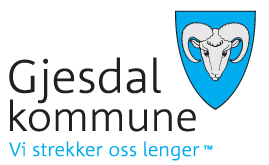 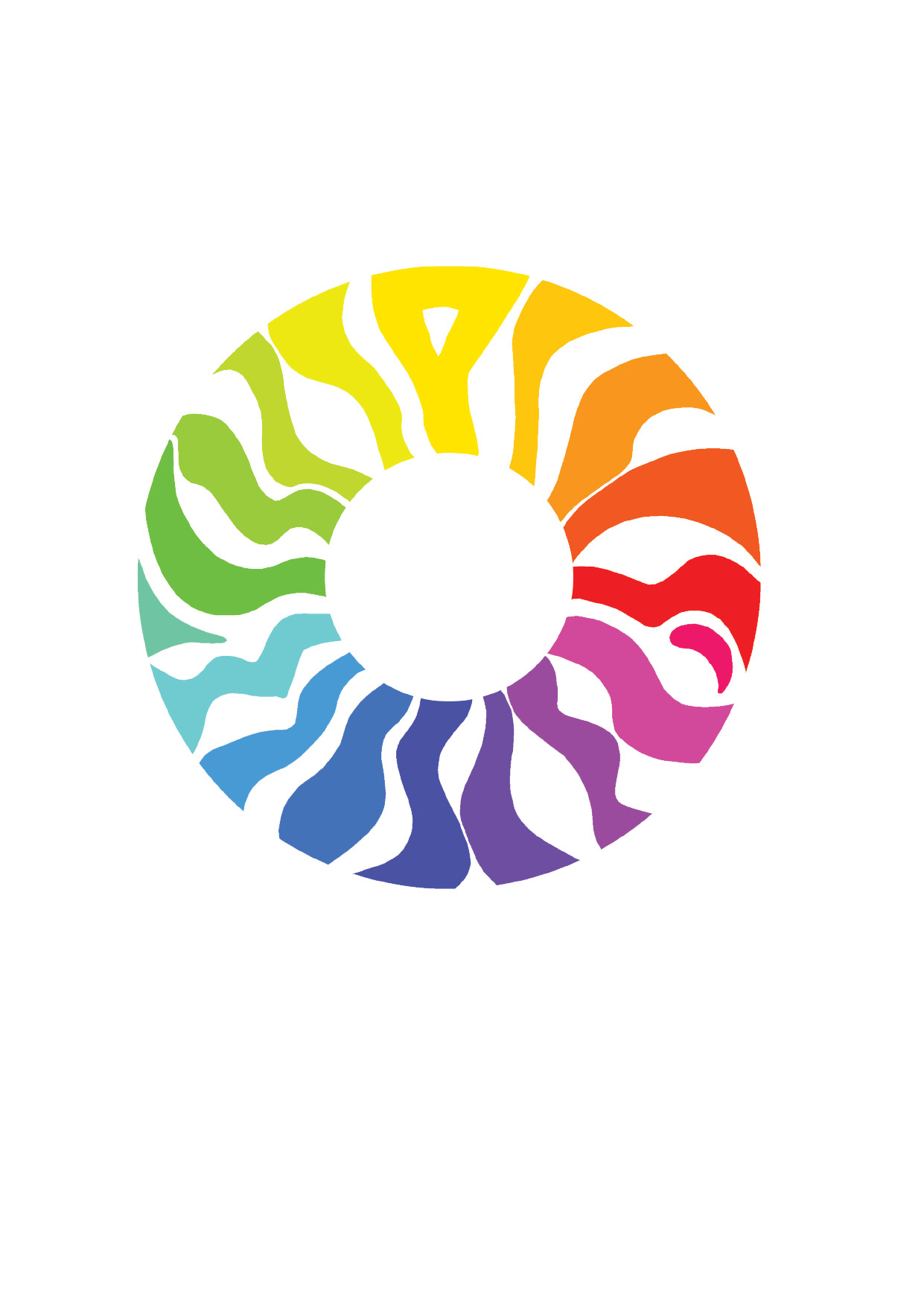 Gjesdal kulturskole BranninstruksGjesdal kulturskole følger Veveriets brannrutiner. Kulturskolen har elever på ettermiddag og kveld og følgende gjelder i tillegg hvis brannalarmen går:Elever i undervisning: Følges av faglærer ut av bygget gjennom nærmeste nødutgang til oppsamlingsplassen på P-plass over Veveribroen.Elever på veg til/fra time på området: Eller som er annet sted i bygget, da må eleven forlate bygget umiddelbart og gå til oppsamlingsplassen på egen hånd. Eleven må da straks melde seg for sin faglærer/annen lærer og bli værende til annen beskjed gis. Dette må faglærer gjøre kjent for alle sine elever på forhånd.Brannvakt: Er du alene lærer i etasjen skal du IKKE ta på gul brannvaktvest – KUN følg elevene dine ut! Er det flere lærere i etasjen, må dere raskt avklare hvem som tar på gul vest og hvem som tar seg av elevene. Brannvakt gjør følgende: Ta på gul brannvaktvestGå ned til branntavla ved hovedinngangenLes av i hvilket rom brannalarmen gjelderGå til det aktuelle rommet og sjekk om det brennerTa ikke i dørhåndtaket hvis det er varmt eller sprinkelanlegget har gått påHvis det brenner: alarmen skal fortsatt være på - ring 110 og avgi statusBli værende utenfor til brannvesenet ankommer og avgi ny statusHvis det ikke brenner må branntavla låses opp og alarm avstilles – ring 110 og meld fra om falsk alarmSkadeinstruks ved elevskade i undervisningstiden Hvis eleven ikke er ved bevissthet eller kan gjøre rede for seg:Ring 113 om det er akutt og står om liv Ring 116 117 for legevaktsentralenFølg instruksjon Ring foresatteHvis eleven er skadet, men kan gjøre rede for seg og ikke er i fare: Hjelp eleven førstRing foresatteVed småskader, finn førstehjelpsvesken og hjelp eleven først, vurder å ringe foresatte.Er eleven skadet må dette rapporteres på NAV skjema 13-10.01, innen 3 dager etter hendelsen. Foresatte fyller ut skjema i samarbeid med faglærer. Foresatte sender skjemaet til sitt (elevens) NAV-kontor. Faglærer har ansvar for alltid å ha elevliste tilgjengelig.Foresatte har ansvar for at kulturskolen alltid har oppdatert kontaktinformasjon.